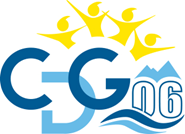 COMMISSION ADMINISTRATIVE PARITAIREDOSSIER DE SAISINECe document d’information devra être transmis au CDG06 dûment signé par l’intéressé(e) accompagné des pièces demandées UNIQUEMENT par COURRIEL à cap@cdg06.fr  Fait à ..........................................  le.....................	CAS PARTICULIERS :Réintégration d’un agentRéférence juridique : Art. L 550-1 du CFGPArt. 37-1 III du décret n°89-229Pièces à joindre impérativement à ce document : Copie des pièces justifiant soit la privation des droits civiques, soit l’interdiction d’exercer un emploi public, soit la réintégration dans la nationalité française,Copie de la demande de réintégration de l’agent, Copie de la décision de justice mettant fin à la privation des droits,Pièces à joindre impérativement à ce document : Copie des pièces justifiant soit la privation des droits civiques, soit l’interdiction d’exercer un emploi public, soit la réintégration dans la nationalité française,Copie de la demande de réintégration de l’agent, Copie de la décision de justice mettant fin à la privation des droits,Pièces à joindre impérativement à ce document : Copie des pièces justifiant soit la privation des droits civiques, soit l’interdiction d’exercer un emploi public, soit la réintégration dans la nationalité française,Copie de la demande de réintégration de l’agent, Copie de la décision de justice mettant fin à la privation des droits,Votre situation administrative : Votre situation administrative : Votre employeur :Votre employeur :Nom de famille : Nom marital : Prénom :Date de naissance :Grade :Temps de travail :Motif de la privationFin de période de privation des droits civiquesFin de période d’interdiction d’exercer un emploi publicRéintégration dans la nationalité françaisePériode de privation ou d’interdiction : du ……………..au ………………………RéintégrationDate d’effet :Observations (le cas échéant) :NOM Prénom :Signature :